FICHE D’INSCRIPTIONLS-ROSSELANGE - COURSE DU 1er MAI 2023	10 km à 10 HM. René FERRI1 cité Jamailles		N° Dossard :57780 ROSSELANGEsmivo57@outlook.frN° Licence /CLUBNOM PrénomDate de naissanceCATEGORIE :		FEMME			HOMMELICENCES ACCEPTEES:FFA Athlé Compétition, Athlé Entreprise, Athlé Running ou d’un Pass’ j’aime courir), en cours de validité,Soit une licence sportive d’une fédération uniquement agrée en cours de validité, sur laquelle doit apparaître, par tous moyens, la mention « non contre-indication à la pratique de l’athlétisme en compétition ou de la course à pied en compétition,Ou d’un certificat médical de non contre-indication à la pratique du sport en compétition, de l’athlétisme en compétition ou de la course à pied en compétition de moins d’un an ou de sa photocopie.Aucun autre document ne peut être accepté pour attester de la possession du certificat médical.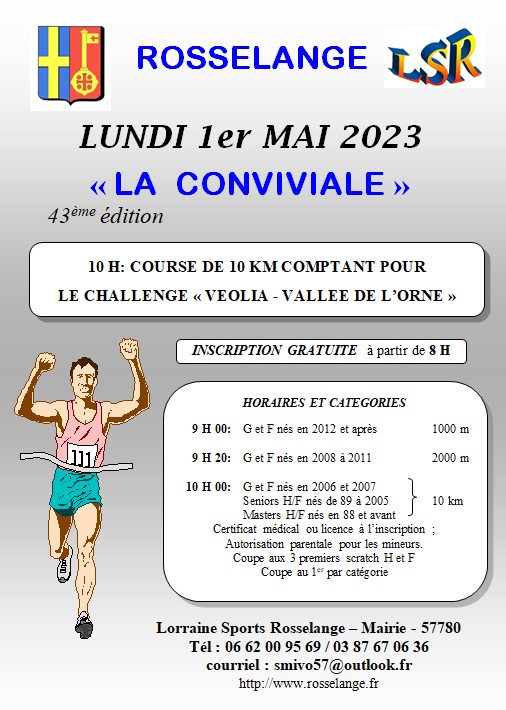 